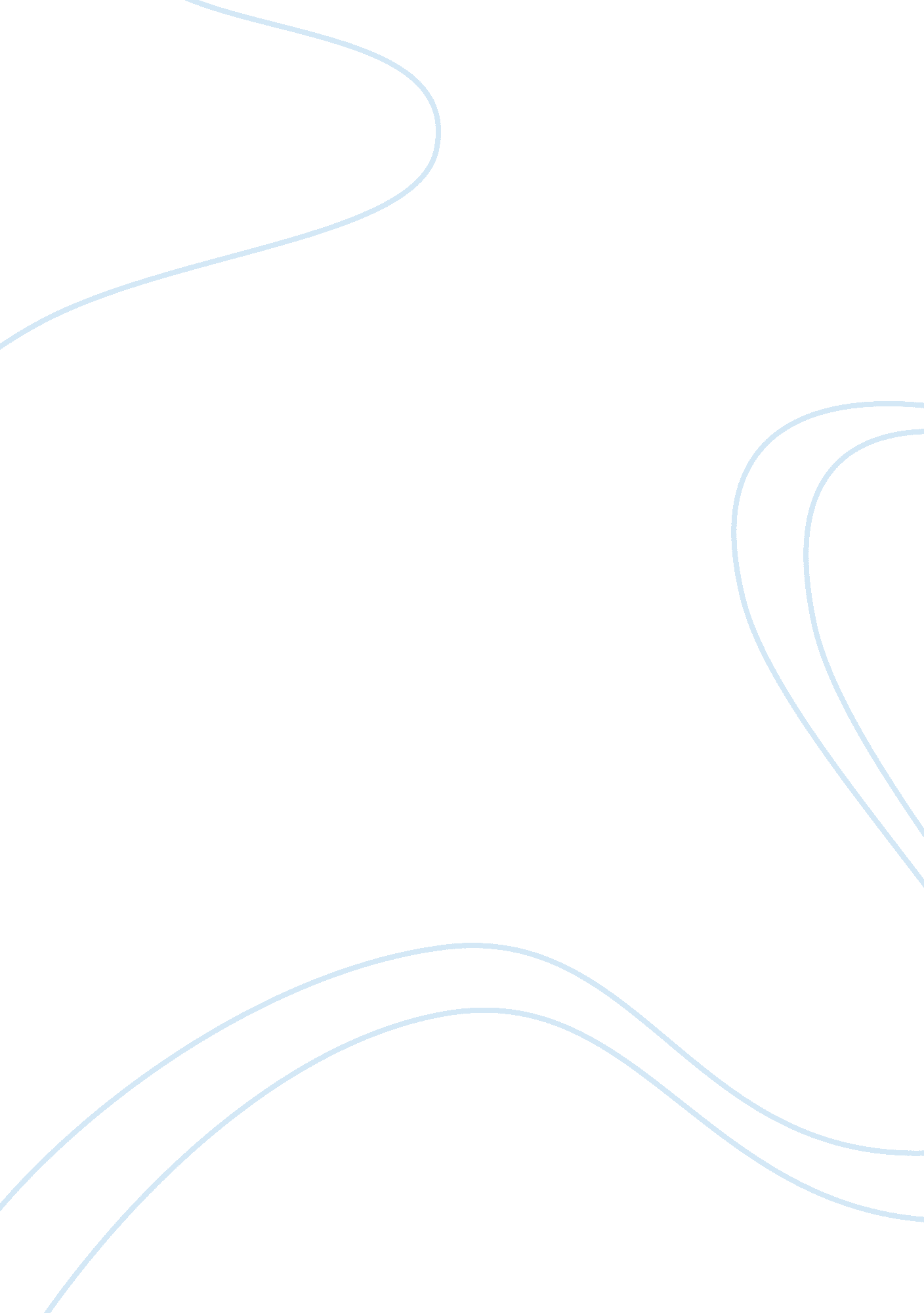 Gay rights and the stonewall riotsPolitics, Civil Rights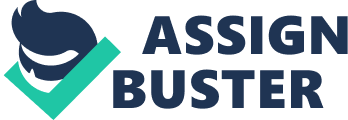 \n[toc title="Table of Contents"]\n \n \t Introduction \n \t June 28, 1969 \n \t Abusing the Gay People \n \t The Gay Solidarity \n \n[/toc]\n \n Introduction There is not much study into gay history as gays, due to fear, kept themselves from revealing their true identities. A mere beginning is the Portland Vice Scandal which ordered that gays be sexually sterilized in 1912. Following was Harvard’s Secret Court which would out gay professors and students and expel or fire them. Not to mention the Blue Discharge compelled riddance of gay soldiers in World War One and World War Two; along with this order was The GI Bill that did not allow those with Blue Discharge to receive any benefits. History continued in the roaring 20s with speakeasies who would illegally sell alcoholic beverages during the Prohibition Era. This very moment adjacent to the Stonewall Inn. June 28, 1969 Nothing quite sparked the gay rights revolution as did June 28th, 1969: The Stonewall Riots. The gay community were amidst the dark ages before this monumental event. Majority of gay people amid the principal half of the twentieth century sustained lives of secrecy, being mindful so as to not give away their actual sentiments and inclinations. It was only 70 years ago that homosexuals faced police brutality, heavy public opposition, and of course denunciation radiating from the pious population while the LGBT faction obliged to avoid any further conflict. Homosexuality had once received so much backlash that it was considered to be a mental disorder by the American Psychiatric Association; people were convinced they were freakish for possessing such a quality. Those who were attracted their sex were deemed an alternative species. Homosexuality had once been plainly outlawed in 49 states, leaving Illinois as the only state to “ accept” gays. Homosexuality had once seen as an abomination to society. However, amongst all the repression, the gay community had finally found peace in a territory that wouldn’t ridicule them for their private sexual activities or even something as simple as holding hands with the same gender. This territory would be the famous Stonewall Inn. This exceptional incident, those stonewall riots, modified those public’s perspective of the LGBT community. It has also seemingly jumpstarted the following transformation done a truly new social liberties development. This homosexual ghetto, located at Stonewall, allowed for a small sense of emotional and physical freedom for those being suppressed. A patron stated ” You felt safe among your own. You could come down around here without fear of being beaten up by some punk out to prove his masculinity to himself. Around here we outnumber the punks.” The Stonewall Inn was, be that as it may, one of the main spots gay individuals in New York City could mingle, giving an uncommon safe house where they could drink, dance, and act naturally. A bizarre fact is that gay bars, and gays as a people, were so taboo that it was no surprise that the Stonewall Inn had been run by the Mafia franchise (alike to other bars). Meanwhile the New York State Liquor Authority (SLA) consistently viewed bars that were willing to serve to gays as “ disorderly houses” encouraging “ unsavory conduct” where license were commonly rescinded. Abusing the Gay People The LGBT population suffered extreme conditions prior to the noteworthy Stonewall riots. In reference to the heritage acquired from sixteenth and seventeenth century English Christian Protestants with strict religious orders, gay people and lesbians have usually been abused by the American administrative system. There were no federal, state, or local regulations that prevented and defended homosexuals when it came to cases such as being fired from occupations or unabated to qualify for housing. As for occupation, gay politicians, policemen, doctors, public school teachers, and lawyers kept their sexual orientation in secrecy. “ No political party had a gay caucus” left politicians in immediate terror of being exposed and unaccepted amongst colleagues and the public. Meanwhile on theater productions, gay characters were not promoted or respected in any means on television or Hollywood films. In fact, if they were in a film their character would be scripted to either be murdered or commit suicide. Homosexuals were also unable to participate in the military till reaching the 1940s. Office to bar gay men and ladies from military administration with many getting ‘ blue discharges’ which were not as much as respectable. Yet interestingly, America had harsher laws by 1961 on homosexuals than those in Cuba, Russia, and East Germany. The gay community had been so restricted that even consensual sex between two individuals in their private setting could result in a 5 year sentence to a life sentence in prison. New York specifically, attained the most forcefully maintained hostile to anti-sodomy orders as sodomy was generally forbidden by religious and civil enactments. A common feel found amongst all homosexuals in the nation was fear. Only ten years later, ⅖ states maintain laws against homosexuals regarded as sex psychopaths. The Gay Solidarity This bar, situated in New York City, was attacked each month paying little mind to any endeavor to diminish police contribution. Police teams within New York were readied to strike gay foundations, and started utilizing human baits and to not and catch gays which led to the exertion of over 100 men a week being captured by the time of 1966. Strikes of gay associations were growing with more comfort for gays and occurring more often, as a weekly tradition. However, it was not always that gays were of this manner, fighting for their societal welcome. The Stonewall Inn was still under heavy surveillance and paid off police, as well as New York State Liquor Authority’s investigators, in order to limit/calm their raids. The Stonewall rampage was seen as such a turning point for being the event that gay citizens rose up and fought. While in New York City and different urban communities, it was illicit to serve a mixed drink to a table where gay people were situated together. Gay people could have confronted a fine, imprisoned for a single night, and frequently revealing their name imprinted in the daily paper, additionally with a record of ‘ illegal’ movement. The FBI would also pervade associations alike to the AIDS activist groups ACT UP from the 1980s to 1990s. This prompted an expansion of gay bars in many states. The gay sodality prospered to the degree that notwithstanding when the gay group was crushed by AIDS in the 1980s and wellbeing organizations were unwilling to take care of gay people, gay specialists rose to the test by shaping AIDS rehearses. Gay associations like ACT UP jumped up to give data on AIDS, cash for lease, and convey sustenance required by AIDS casualties. More established organizations, for example, the Mattachine Society, which was established in southern California as a discourse amass for gay individuals and had thrived in the 1950s, eventually cleared a path for more radical gatherings, for example, the Gay Liberation Front (GLF) and the Gay Activists Alliance (GAA). The Mattachine Society, in efforts to relax the insubordinate manners amongst the public as they painted sayings onto the windows of Stonewall. These sayings stated “ We homosexuals plead with our people to please help maintain peaceful and quiet conduction on the streets of the Village” coming to the conclusion that rioting on the streets were only gonna have public opinion worsen over the gay community. This enlisted the start of the homophile development. Their arrangement was to bind together separated gay people, teach them to manufacture a ‘ moral gay lifestyles’ like different minorities, and after that take part in governmental activity for freedom. The objective was to demonstrate that gay people represented no danger to the general public and were upright individuals from the general public who varied solely in their sexual preference. Mattachine members handed flyers castigating the New York State Liquor Authority and the police. Members also hoped to rid themselves of the Mafia ownership of gay bars stating “ Get the Mafia and the Cops Out of Gay Bars.” Inside a month after the uproars, the Gay Liberation Front (GLF) was shaped and took in North America. An outstanding contrast between the Mattachine Society and post Stonewall freedom developments was simply the certification worth, the authenticity of acting naturally whether in the general population or in private. Gay individuals now openly hollered out ‘ Gay is good’, ‘ Gay is love’, ‘ Gay is proud’. Thusly ‘ gay’ turned into a declaration used to extend a positive mental self portrait unmistakable from the medicinal and obsessive generalization of gay people. Before long the association propelled its own particular gay daily paper ‘ Come Out’. The political mindfulness that drove testing and awkward inquiries regarding gay abuse were postured transparently at government officials amid political revives with the outcome that the GLF drew partners from the generally hetero gatherings of people and in this way from news systems. The gathering started sorting out aggressor challenges, putting on gay moves, and introducing themselves openly in a way that underlined disclosing their sexual orientation. The dialect utilized by GLF in its turning out announcement was exceptionally activist and progressive. It was likewise a rebuke on prior change gatherings or developments that lone attempted to acquire measure up to rights for gays and lesbians as opposed to changing the whole society. It was personal predicaments that would part the association. The Gay Activist Alliance (GAA) faced each association that communicated hostile to gay assessments. They utilized new strategies in political challenges by combining militancy and gay sensibility, in this manner advancing critical media scope that conveyed perpetual political regard for the issue of gay and lesbian rights. In 1968, The Appellate Division claimed that dancing between same sex couples should obtain legality and serving drinks to homosexuals did not instantly entail how professional a bar may be. Still at that, the SLA denied licenses for owners and gay clubs were shut. A patron stated “ Even legitimate, licensed bars are harassed by cops and SLA investigators.” This prompted an expansion of gay bars in many states. The gay sodality prospered to the degree that notwithstanding when the gay group was crushed by AIDS in the 1980s and wellbeing organizations were unwilling to take care of gay people, gay specialists rose to the test by shaping AIDS assistance. Gay associations like ACT UP jumped up to give data on AIDS, cash for lease, and convey sustenance required by AIDS casualties. The 60’s served as political alterations for the benefit of marginalized groups, however all excluding the homosexuals. This phase urged for event that would change history for the victims of the stonewall riot and the homosexual community for future generations. By 1969 gay life in NYC had enhanced to some degree as the police started laying off the LGBT people group foundations and set in house administers set up concerning the ensnarement of gay men. John Lindsay, a mayor, was battling a losing re-race fight and took a bet that a crusade in view of ethics would get him back finished the best. He came to the decision that the Stonewall incident was a major focus to concentrate on as it was frequented by a group made up racial minorities. Moreover, police representative examiner, Seymour Pine, felt that various burglaries on Wall Street were specifically connected to gay men who frequented the close-by Stonewall Inn. His thinking for this was thin as best as he expected the burglaries were gay men endeavoring to pay off blackmailers to secure their mystery. That was the degree of his examination and theoretical forces. This dwindled down to the approval to bring down the Stonewall. Word was spreading exponentially and expanded the quantity of demonstrators. Police would scatter the group just to see it change much greater. Inevitably when the police re-entered the bar the furious horde barred them in and burnt the Inn. The legitimization of same-sex marriage altered the feel of the gay community forever. One can expect that this wouldn’t have been achievable without the Gay Liberation Movement, encouraged by Stonewall. When senators were choosing their stance on whether or not it should be legalized, it was during prise 